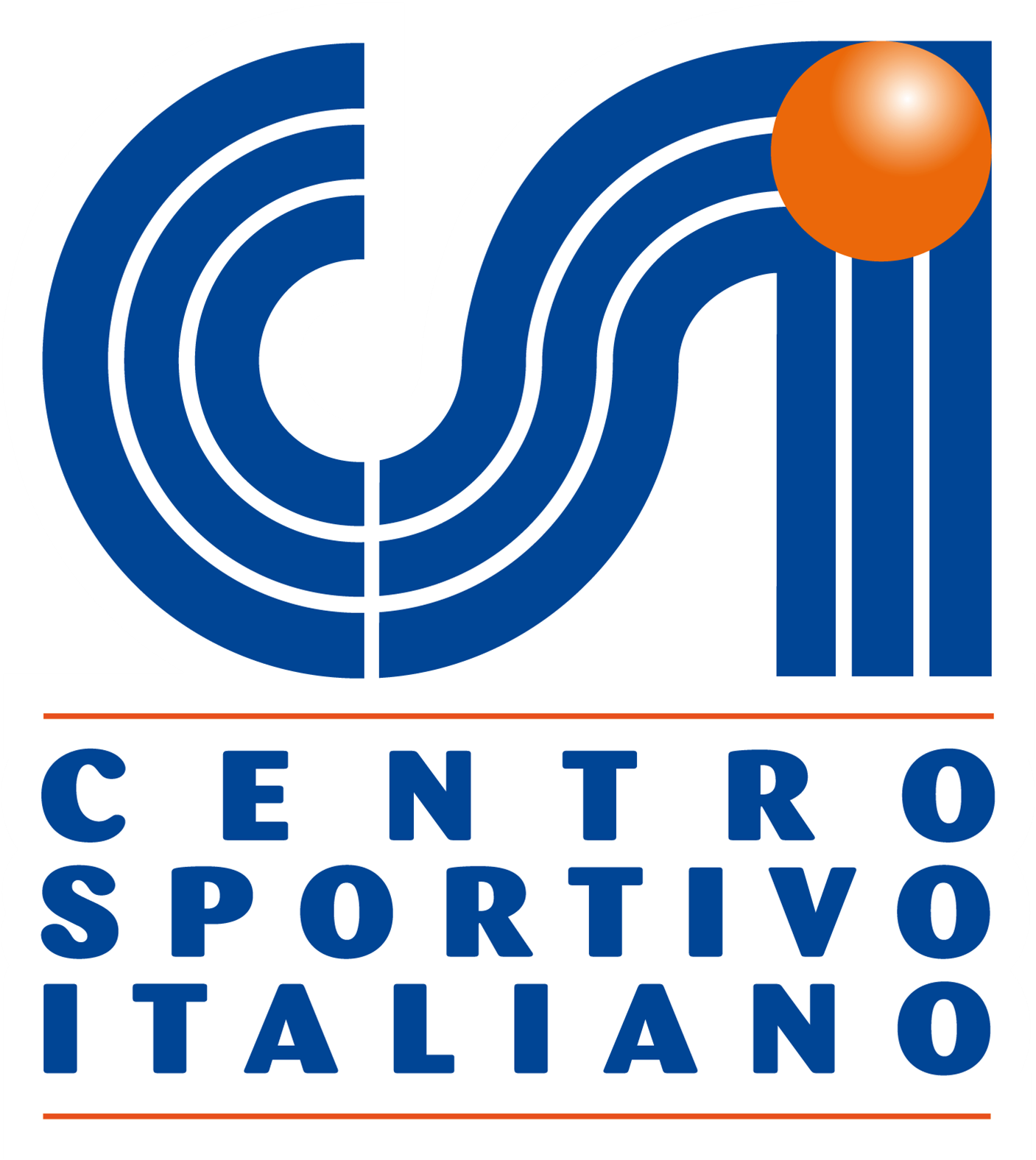                    Comitato Provinciale di Rovigo                   Viale Marconi, 5 - 45100 Rovigo           0425/33363  -  segreteria@csirovigo.it – i www.csirovigo.itFOGLIO FIRME PRESENZA PER PARTECIPAZIONE GARARACCOLTA PRESENZE PER FINALITÀ DI TRACCIAMENTOGARA TRA:  ______________________________---__________________________________DATA:___________________SEDE:_________________________SOCIETÀ__________________________Ogni persona presente deve compilare questo modulo, che è obbligatorio consegnare all’arbitro.Informativa ex artt. n. 13 e n. 16 regolamento (UE) 2016/679 sulla protezione dei dati personali (GDPR): I dati conferiti al CSI Rovigo saranno trattati esclusivamente per le finalità e sulla base dei presupposti giuridici connessi alle misure di contenimento dell’emergenza epidemiologica da Covid-19, di cui al DPCM 1 marzo 2020 e DPCM 4 marzo 2020. Le informazioni saranno eliminate trascorse due settimane dalla fine del Campionato.________________________________________________________________________________COGNOME E NOMETELEFONOE-MAILFIRMA  1_______________________________________________________  2_______________________________________________________  3_______________________________________________________  4_______________________________________________________  5_______________________________________________________  6_______________________________________________________  7_______________________________________________________  8_______________________________________________________  9_______________________________________________________10_______________________________________________________11_______________________________________________________12_______________________________________________________13_______________________________________________________14_______________________________________________________15_______________________________________________________16_______________________________________________________